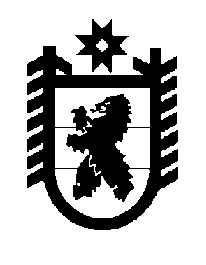 Российская Федерация Республика Карелия    ПРАВИТЕЛЬСТВО РЕСПУБЛИКИ КАРЕЛИЯРАСПОРЯЖЕНИЕот  15 ноября 2018 года № 724р-Пг. Петрозаводск В соответствии с частью 4 статьи 3, пунктом 3 статьи 4 Федерального закона от 21 декабря 2004 года № 172-ФЗ «О переводе земель или земельных участков из одной категории в другую» отказать Синицкой Наталье Леонидовне в переводе земельного участка с кадастровым номером 10:20:0022401:739, площадью 6000 кв. м, расположенного по адресу: Республика Карелия, Прионежский район, земельный участок расположен 
в юго-западной части кадастрового квартала 10:20:0022401,  из состава земель запаса в земли сельскохозяйственного назначения в связи с несоответствием испрашиваемого целевого назначения земельного участка генеральному плану Заозерского сельского поселения.
           Глава Республики Карелия                                                              А.О. Парфенчиков